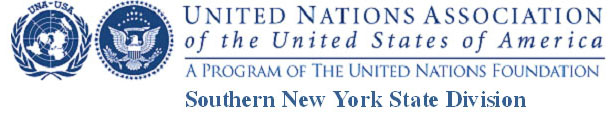 The United Nations Turns 70: Why is it Important? Video Contest 18 Year Old / 18+ Consent FormThis contest is open to children in grades 6th through 12th. For contestants 18 years old or older, please sign in the block at the bottom of this document to note that you accept the content of this contest. In order to be eligible for the contest, submissions must be accompanied by a copy of this form. I, (name of participant):   ________________________________________________ (print)agree to the following in relation to the “The United Nations turns 70: Why is it Important?” Video Contest. I understand that photos and/or videos submitted as part of the contest entry will be shared online for public voting and that I will be providing certain rights to the United Nations Association of the USA Southern New York State Division which is sponsoring the challenge, as well as to any public or private entities sponsoring or managing the contest.I consent to the potential public use of my personal information, which will be limited to my first name, voice, performance, contest entry, and any image and/or likeness used in this contest. If I am a winner, I consent to the use of my full name, grade, school and its location in any announcement to the media.  I further consent that if I child wins, my name will be announced as a winner on social media and the website of the UNA Southern NY Division (www.unasouthernny.org ), the video Facebook page, websites, newsletters and social media of the member chapters (Brooklyn, Mid-Hudson, New York, Queens, Westchester).I confirm that I have read, understand, and agree to the contest’s Guidelines located at www.unasouthernny.org/contest. I therefore discharge and hold harmless the UNA-USA and their respective subsidiaries, and affiliated companies, and any other organizations responsible for sponsoring, fulfilling, administering, advertising, or promoting the Challenge, and all of their respective past and present officers, directors, employees, agents, and representatives (collectively the “Released Parties”) from and against any and all claims, expenses, and liability. This includes but is not limited to negligence and damages of any kind to persons and property, as well as invasion of privacy (under public disclosure of private facts, false light in the public eye or other legal theory), defamation, slander, libel, violation of right of publicity, infringement of trademark, copyright or other intellectual property rights, property damage, or personal injury arising out of or relating to my creation of an entry or submission of an entry. I further agree to indemnify, defend and hold harmless the Released Parties from and against any and all claims, expenses, and liabilities (including reasonable attorneys’ fees) arising out of or relating to my participation in my acceptance, use or misuse of the prize. I am the contest participant and I have read and understood this document.SIGNATURE: 	NAME OF PERSON: 	DATE: ……………	SCHOOL: …………………………………………………………………………………………………………..……….  CONTACT INFO: ……………………………………………………………………………………………………………How to submit this form: My entry will be evaluated by contest judges only after this consent form is received. You can submit the form in one of the following ways: TeacherIf you have received it from a teacher, please return it to the teacher, who will submit it with other forms from the classroom. Mail  The United Nations turns 70: Why is it important?166 Edgars LaneHastings-on-Hudson, NY 10706Fax – 914-478-7859  (If you have problems faxing, email videocontest@unasouthernny.org    with the subject line:  trouble faxing.)E-mail Scan the signed form and e-mail it to videocontest@unasouthernny.org  with the words “Consent Form and my name” in the subject line.   (Example:  Consent form Jane Doe.)  If you wish to revoke consent at any time, send an e-mail to   videocontest@unasouthernny.org with the subject line “Withdraw Consent and my name”.Please retain a copy of this form for your records.